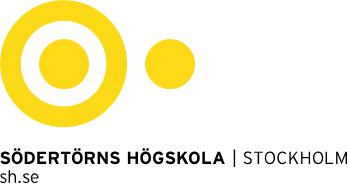 Alfred Nobels allé 7, Flemingsberg  •  141 89 Huddinge  •  46 08 608 40 00  •  Org nr 202100–4896  •  info@sh.seMall för informations- och samtyckesblankett i studentarbeten – Anvisning för studenter och handledareDenna mall för informations- och samtyckesblankett ska användas när personuppgifter samlas in inom ramen för ett studentarbete. Blanketten ska undertecknas i pappersformat i två exemplar (en för den som väljer att delta i studien och en för studenten/Södertörns högskola). Blanketten ska undertecknas personligen av den som avser att delta i studien. I mallen finns det gulmarkerad text och parenteser med information som behöver anpassas utifrån aktuellt studentarbete. Tänk på att använda ett tydligt och enkelt språk. Svåra ord och förkortningar som inte är allmänt kända bör undvikas. 

När mallen har anpassats efter studentarbetet ska gulmarkerad text och parenteser tas bort. Denna anvisning ska även tas bort. Det är viktigt att detta görs innan blanketten lämnas till den som avser att delta i studien.För frågor om innehållet i informations- och samtyckesblanketten, kontakta högskolans dataskyddsombud via dataskydd@sh.se.Informations- och samtyckesblankett för studentarbeten vid Södertörns högskolaInformation till deltagareDu har blivit tillfrågad att delta i studien (ange studentarbetets benämning). Enligt dataskyddsförordningen (2016/679) är Södertörns högskola personuppgiftsansvarig för personuppgiftsbehandlingar i studentarbeten. I det här dokumentet får du information om hur dina personuppgifter kommer att behandlas inom ramen för denna studie. Syftet med studienStudien utförs som en del i min utbildning, inom (kursens/programmets namn) vid institutionen för (ange aktuell institution) vid Södertörns högskola. Syftet med studien är att (ange studiens syfte på ett tydligt och enkelt sätt). (Beskriv kortfattat vad ett deltagande innebär. Vad krävs av deltagarna? Vilka metoder kommer att användas? Antal besök, intervjuer, enkäter och tidsåtgång?)Exempel på formulering vid genomförande av intervju:Studien gå ut på att genomföra en intervju där du får svara på ett antal frågor. Intervjun kommer att genomföras via verktyget Zoom och beräknas ta 30-60 minuter. Intervjun kommer att spelas in och sedan transkriberas, det vill säga skrivas ner i skriftlig form.Exempel på formulering vid genomförande av webbenkätStudien går ut på att genomföra en enkätundersökning där du får svara på ett antal frågor. Enkätundersökningen kommer att ske via enkätverktyget SunetSurvey och tar ungefär 15 minuter att besvara. Personuppgifter som kommer att behandlasFör att uppnå syftet med studien kommer följande personuppgifter om dig att samlas in och behandlas:namntelefonnummer adress e-postadressenkätsvarMed stöd av vilken rättslig grund kommer personuppgifterna att behandlas?Den rättsliga grunden för behandlingen av dina personuppgifter är ditt informerade samtycke. Du kan när som helst återkalla ditt samtycke utan att ange orsak. Ett återkallande påverkar dock inte den behandling som skett innan återkallandet. Hur personuppgifterna kommer att förvaras och skyddas under arbetets gångDina personuppgifter kommer att förvaras (Ange hur du kommer att förvara personuppgifter (exempelvis i pappersform eller på Onedrive). Ange vilka skyddsåtgärder du kommer att tillämpa för att skydda personuppgifterna (till exempel avidentifiering). Hur länge personuppgifterna kommer att behandlasDina personuppgifter kommer att behandlas till dess studentarbetet är avslutat och betygsatt med godkänt betyg. Därefter kommer personuppgifterna att raderas. Ditt namn eller något annat som direkt skulle kunna identifiera dig kommer inte att finnas med i resultatet.Utlämnande av personuppgifter till tredje part(Ange om personuppgifterna kommer att delas med någon utanför Södertörns högskola. Ta bort avsnittet om det inte är relevant.) Överföring av personuppgifter till tredje land (utanför EU och EES) (Ange om personuppgifterna kommer att överföras till tredje land (utanför EU och EES). Ta bort avsnittet om det inte är relevant)Dina rättigheter enligt dataskyddsförordningenSödertörns högskola är personuppgiftsansvarig för behandlingen av dina personuppgifter. Enligt dataskyddsförordningen har du rätt att få ta del av de uppgifter om dig som hanteras i studien (registerutdrag), och vid behov få eventuella felaktiga personuppgifter rättade. Du kan också begära att uppgifter om dig raderas samt att behandlingen av dina personuppgifter begränsas.Vill du utnyttja någon av dessa rättigheter eller återkalla ditt samtycke ska du kontakta ansvarig student eller studentens handledare (kontaktuppgifter finns nedan).KlagomålOm du har några funderingar eller klagomål avseende hur dina personuppgifter behandlas kan du kontakta högskolans dataskyddsombud via dataskydd@sh.se. Du har även rätt att lämna klagomål till Integritetsskyddsmyndigheten (IMY) om du inte är nöjd med högskolans personuppgiftsbehandling. IMY nås via e-post: imy@imy.se eller telefon 08-657 61 00.Ansvariga för studienHuvudansvarig för studien är (ange handledarens namn, titel och kontaktuppgifter).Studien genomförs av (ange studentens namn och kontaktuppgifter) Samtycke till att delta i studien (ange namn på studien)Jag har tagit del av informationen om studien och samtycker till att delta i studien (ange namn på studien). Jag är medveten om att mitt deltagande är helt frivilligt och att jag kan avbryta deltagandet i studien utan att ange skäl för det. Genom min underskrift väljer jag att delta i studien och godkänner att Södertörns högskola behandlar mina personuppgifter i enlighet med gällande dataskyddslagstiftning och lämnad information.
Datum och ort_____________________________________________________Underskrift _________________________________________________Namnförtydligande _________________________________________________